Procès- Verbal de la réunion extraordinaire du comité national de pilotage (CNP) du FBSA Moso tenue en date du 05 décembre 2014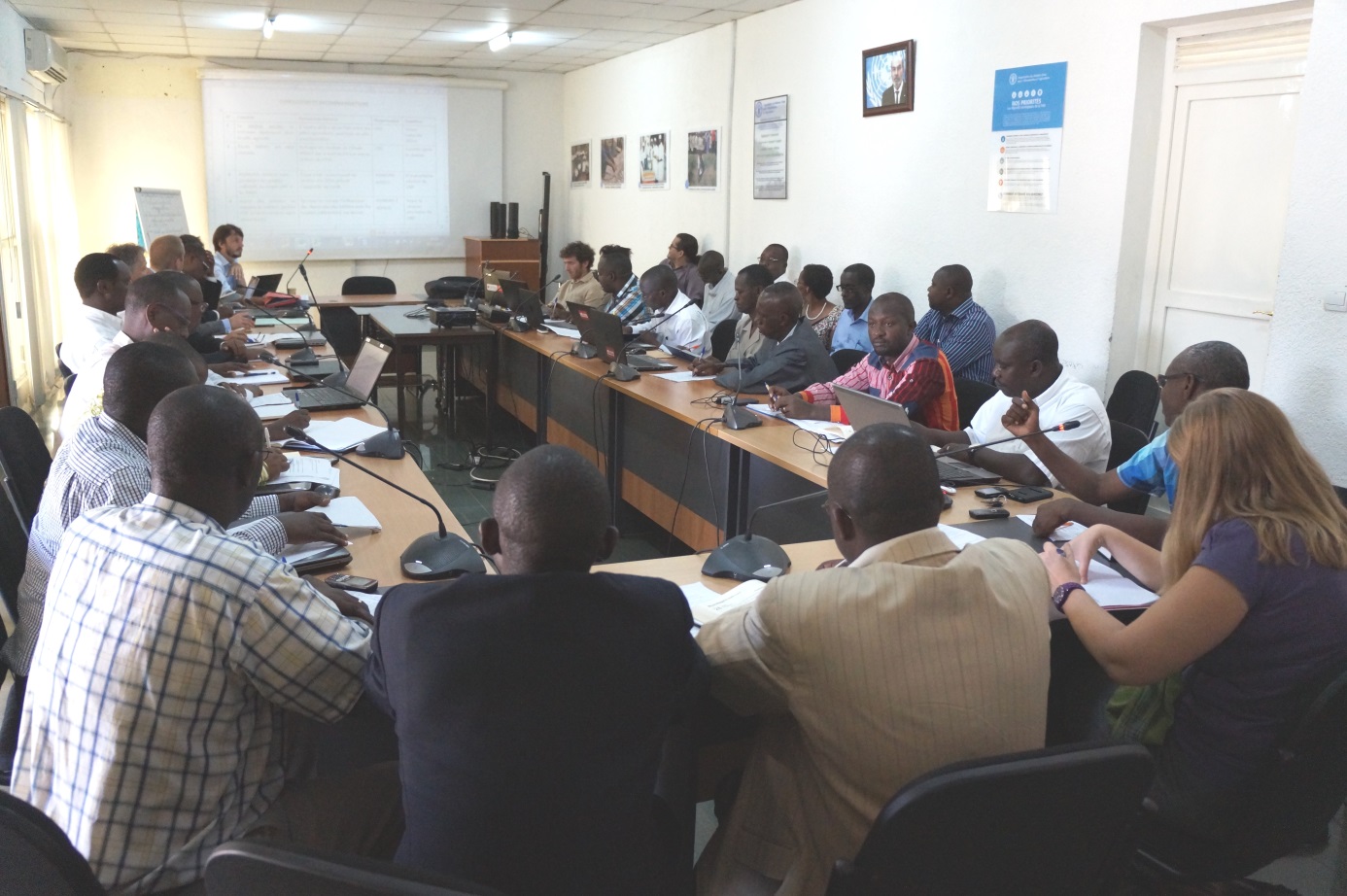 Introduction  Dans le cadre du programme multi-acteurs d’amélioration de la sécurité alimentaire dans les communes Cendajuru en province Cankuzo, Gisuru et Kinyinya en province Ruyigi, une réunion extraordinaire du Comité National de Pilotage a été  organisée vendredi, en date du 05 décembre 2014 à Bujumbura dans la salle des réunions de la FAO. Un mot de bienvenu prononcé par le président du CNP suivi des présentations des tous les participants ont ouvert les travaux de la réunion.Participants à la réunionMembres du Comité National de pilotage absents :Un représentant de la Direction du programme national intégré d’alimentation et de nutrition (Ministère de la santé publique et de la lutte contre le SIDA)Un représentant de la Direction Générale de la décentralisation  et de la coordination de Développement Local DGDCDL (Ministère du Développement Communal) Déroulement de la réunionLa réunion a débuté à 9h00 sous la présidence de  Mr Gérard NDABEMEYE, Président du CNP et Directeur Général de la Planification Agricole au MINAGRIELes points inscrits à l’ordre du jour :Suivi/mise en œuvre des recommandations de la réunion du CNP du 25 septembre 2014. Durée : 15 minutes.Leçons à tirer de la visite MINAGRIE au FBSA Moso (1-2/12/2014). Durée : 15 minutesPrésentation des études de référence spécifiques aux différents projets, en insistant particulièrement sur : Cadres logiques revisités/actualisés ; IOV : situations de base et cibles sur la durée du projet ;Précision de la méthodologie/fréquence de la collecte des données ;Synergies entre projets/pôles d’intervention.Durée : 10 à 15 minutes par partenairePrésentation du premier draft du document de référence programme (capitalisation/consolidation des études de référence projets) : Consultant Freddy Ntagunama. Durée : 1 heure (avec échanges/discussion)Planning/Echéance de l’élaboration et Validation des PTBA 2015 : 20 minutes Format de rapportage annuel (Thomas). Durée : 30 minutes.Réflexions/Echanges sur la stratégie de communication du programme FBSA Moso. Durée : 30 minutes.Réflexions sur la prise en compte (réelle) de la dimension vulnérabilité dans la mise en œuvre du programme FBSA Moso. Durée : 30 minutes.DiversApprobation du PV de la réunion du 27/09/2014 et analyse du suivi des recommandationsLe Président du CNP du programme FBSA Moso a passé en revue les principales conclusions et recommandations de la réunion du 25/09/2014 qui ont par la suite fait objet d’échange  (voir les commentaires des partenaires dans le tableau ci-dessous) CONCLUSION ET RECOMMANDATIONSLeçons à tirer de la visite MINAGRIE au FBSA Moso (1-2/12/2014)Avant d’évoquer les leçons tirées de la visite, les participants ont exprimé un sentiment de satisfaction de la visite et un remerciement à toute l’équipe de coordination et de mise en œuvre du programme du FBSA Moso.Leçons tirées de la visite :Après une année de lancement du programme, il y a déjà des réalisations à encourager d’aller en avant ;Discours prononcés riches des mots et conseils ;Mauvaises pistes dans la zone d’action surtout à Cendajuru, d’où un souhait de réhabilitation de ces pistes/routes par le programme ;Visite fatigante, d’où un souhait de faire une visite approfondie dans une seule commune à la prochaine ; Certains secteurs  n’étaient pas représentés lors de la visite, d’où implication des services techniques pour les visites ultérieures ;.La région de Moso enregistre des départs précoces des pluies, d’où il faut penser à la conservation de l’eau.Tous les partenaires ont déjà commencé leurs activités après une année de lancement du programme, avec des effets nets de  synergie et de complémentarité entre eux.Appréciation du programme par l’administration et leur implication manifeste dans sa mise en œuvre. Le programme FBSA Moso est considéré comme modèle aux autres projets œuvrant dans la même zone d’action ;  Remerciement de la FAO pour avoir organisé ladite visite, mais recommandation :Organiser une visite une fois par an (2) mettre en avant la synergie et complémentarité entre partenaires du FBSA Moso (3) organiser des sorties de monitoring et évaluationPrésentation des études de référence spécifiques aux différents projetsLes partenaires du FBSA Moso dont les  études de référence sont disponibles: Caritas Belgique/SOPRAD ; LD/UCODE ; Croix rouge du Burundi/Croix Rouge Belgique et UNCDF (voir commentaires dans le tableau ci-après).Il a été demandé au reste des partenaires du FBSA Moso de  présenter l’état d’avancement de leurs études. Il s’agissait de WSM/AGAKURA-ADISCO et  CAPAD/CSA.Présentation du premier draft du document de l’étude de  référence programme (capitalisation/consolidation des études de référence projets) : Consultant Freddy Ntagunama. Le consultant  a d’abord fait les  mises au point suivantes:Pas de présentation de document (qui n’était pas encore finalisé), mais le point sur l’évolution du travail a été fait ;Recueil des informations des différentes études sectorielles en cours ;Compilation des infos existantes/disponiblesAnalyse des données en insistant sur les données manquantesStructure du document de référence/table de matières provisoirePremière élaboration des CL, CS et méthodologieVoir la présentation détaillée en annexe En conclusion, il a été convenu que tous les partenaires envoient leur documents d’étude de référence au consultant au plus tard 15/12/2014.Le contrat du consultant devra être prolongé en conséquence vu qu’initialement celui-ci devait se terminer pour le 15/12/2014.Planning/Echéance de l’élaboration et Validation des PTBA 2015Les partenaires du FBSA Moso ont échangé quant à la présentation des plans de travail et budget annuel 2015. Il a été convenu de faire la réunion de présentation des PTBA le 22/12/2014 dans la salle de réunion de la FAO.Format de rapportage annuelConsensus sur le canevas de rapportageFormat : M. Thomas a donné des précisions aux partenaires du programme FBSA Moso de se référer au format du Manuel des procédures du Fonds Belge de Sécurité Alimentaire actuellement en vigueur. Mais chaque partenaire pourrait fournir d’autres informations supplémentaires. Il  signale cependant que  l’important est de suivre et se référer au  cadre logique.Quant au rapport financier, chaque partenaire suivra le canevas repris dans son DTF. Rappel des dates importantes :Date de démarrage du Programme FBSA Moso : 01/10/2013 ; Date de versement de la première tranche des subsides : 14/11/2013 ;Date d’éligibilité des dépenses : 29/07/2013Procédure et calendrier de rapportagePériode de rapportage : 30/11/2014Date d’introduction de rapports projets à la FAO pour consolidation : au plus tard le 6/02/2015 Deadline de remise du rapport consolidé au FBSA : 28/02/2015.Réflexions/Echanges sur la stratégie de communication du programme FBSA MosoMr Barnabé a présenté un plan de communication (voir le plan en annexe). Ce plan a suscité des  échanges et commentaires des partenaires du programme:Un plan ambitieux, d’où il est recommandé de concerter tous les partenaires pour voir la faisabilité et la disponibilité du budget.Communication interne : actualiser le mailing liste de tous les partenaires.Etablir une mailing liste sectorielle des partenaires (p.e les partenaires du pôle agricole…), Présentation du programme FBSA Moso par la FAO dans différentes réunion des partenaires (GSADR), produire le bulletin des réalisations par le programme et non pas un seull partenaire.Recommandations du CNP :La FAO doit reprendre le leadership en matière de stratégie de communication, y compris pour ce qui concerne le site internet.Le plan de communication, qui se résume actuellement à une liste d’outils de communication, doit en premier lieu identifier les messages à faire passer et le public cible. Dans un second temps, le meilleur outil de communication doit être identifié.Réflexions sur la prise en compte (réelle) de la dimension vulnérabilité dans la mise en œuvre du programme FBSA Moso.Ce point a été discuté par tous les participants, mais en conclusion l’étude SHER a relevé la dimension vulnérabilité dans la région de Moso. De plus  les études commanditées par les partenaires (CRB-CRBe ; Caritas Belgique-SOPRAD ; LD-UCOD), relèvent dans certaines mesures l’aspect  de vulnérabilité. VI. DiversUn divers a été soulevé par un représentant du WSM/AGAKURA-ADISCO, il  lié aux observations relevées lors de la visite de terrain du 01 et 02 décembre 2014 :Eclairage d’un CEM de Kinyinya, un plaidoyer auprès de UNCDF pour que ce CEM soit éclairéUn autre divers soulevé par un représentant de la Croix Rouge du Burundi lié aux FARN et hangars pour les enfants qui seront installés dans différentes collines de la zone d’intervention. Un plaidoyer également auprès d’UNDF pour la mise en place de ces FARN.Gisuru, un employé de la CRB a démissionné et a été recruté par une autre ONG, la Croix Rouge Burundi est en processus de recruter son remplaçant.Divers et information de la part de M. Thomas :Le programme FBSA Moso est en cours dans 3 pays : Burundi, Mali et Mozambique. Il est considéré comme programme pilote dans les 3 pays. En 2015, ce programme sera lancé dans 3 autres pays (1) Niger, (2) RDC et (3) au Bénin. Il invite donc les partenaires du FBSA à participer aux échanges avec les nouveaux programmes.D’après le constat de terrain lors de la visite du 01 et 02 respectivement à Kinyinya et Cendajuru, le programme au Burundi est sur les rails, dynamique, synergie et complémentarité sont observables. Il recommande donc de capitaliser l’expérience, les bonnes pratiques, les leçons apprises et de les partager avec d’autres intervenants. Conseil a été donné de penser également à la durabilité et à la pérennisation des acquis Projet Alphabétisation élaboré et remis par LD/UCODE à Bruxelles pour financement : le projet a été approuvé dans le comité d’analyse, mais les engagements fincnaiers ont été bloqués en Belgique à la fin 2014. L’engagement financier pour ce projet sera traité en 2015, mais sera soumis au problème de prudence budgétaire. L’Inspecteur des finances a émis quelques commentaires.Au niveau de la complémentarité et synergie entre acteurs du FBSA Moso,   un représentant de Caritas Belgique a émis l’idée d’acheter des semences de qualité produites par LD/UCODE, même dans les conditions ci-après : (1) au cas où ces semences sont chères par rapport aux semences des autres multiplicateurs (2) au cas où les semences sont en quantité insuffisante. Pour le moment les prix de semences sont fixés par une commission semencière du MINAGRIE. Inquiétude levée par le Président du CNP et Représentant le Ministère de l’Agriculture et de l’Elevage.   Si les semences ne sont pas suffisantes, penser à acheter ailleurs outre que dans la zone d’action.  Synthèse des recommandations.              La réunion s’est bien déroulée dans un climat détendu et a pris fin  à 13h 15.Fait à Bujumbura, le 15/12/2014 RapporteurFiacre FURERODocuments en pièce jointe :Annexe 1 : Etat d’avancement de l’étude de base du programme de FBSA                       Moso par le Consultant Frédéric NTAGUNAMA. Annexe 2 : Plan de Visibilité et Stratégie de Communication du Programme                        Fonds Belge pour la Sécurité Alimentaire-FBSAAnnexe 3 : Liste des participants à la réunionN°Nom et prénomInstitution représentée1Ndabemeye GérardMINAGRIE2Ntibakivayo P. ClaverMINAGRIE3Delphine PerremansAMBABEL4Gertrude NyabendaAMBABEL5Kaboneka SalvatorFAO6Furero FiacreFAO7Ndayikeza BarnabéFAO8Njiji DésiréProvince de Cankuzo9Nshimirimana CyriaqueProvince de Ruyigi10Ndiyunze MarcienMEBSEMFPA11Ntakarutimana EliphazReprésentant des bénéficiaires au CNP12Mora StephaneCaritas Belgique13Liewin CamilleCaritas Belgique14Ndihokubwayo RomaineSOPRAD15Hiergens ThomasFBSA Bruxelles16Hakizimana JuvénalSAPRAD17Mbanzamihigo Léonidas Louvain Coopération18Bizimana PhilippeLouvain Coopération19Nahimana CharlesUCODE-AMR20Ndayizeye AndréUCODE-AMR21Manirambona J ThierryAGAKURA22Hakizimana Edmond-DieudonnéWSM23Tuzagi DéogratiasUNCDF Antenne Ruyigi24Fournier ChristianUNCDF PRC/C25Katabazi VitalUNCDF/PRCIC26Kristensen UlvileUNCDF27De Ruyt LaurentCroix Rouge Belgique28Mugabarabona SylvestreCroix Rouge Burundi29Ndayishimiye Jean MarieCAPAD30Ntirampeba NathanaëlCAPAD31Ntagumana FrédéricConsultant Privé32Astrid AYRALLouvain Coopération N°ConstatRecommandationsResponsableDeadlineCommentaires des partenaires sur la mise en œuvre ou non des recommandations de la réunion précédente1Le kitchen garden se retrouve également dans le pôle agricoleIl faudra qu’il y ait un lien entre les pôles agriculture, nutrition, et pôle transformation.CRBSaison culturale 2015APas encore fait, la CRB fera l’activité avec les mamans lumières suivant les besoins identifiés par les bénéficiaires.Caritas Belgique compte également appuyer les EFI à installer les Kitchen Garden, il est en train d’élaborer une fiche technique moins coûteuse. Problème : la technique est coûteuse. 2Etude SMART est déjà réaliséePartager les résultats de l’étude SMART par e-mail ou CD aux autres acteurs du FBSA,CRBAussitôt après la réunionDéjà partagée, et se trouve sur le site Web http://fbsa-burundi.weebly.com/3AGAKURA, ADISCO vont privilégier les crédits collectifs ou coopératifs à la  BNDEIl leur a été recommandé de vérifier si le FBSA prévoit l’approche de crédit.AGAKURA ADISCOA la prochaine réunion du CNPL’approche existe, mais il faut bien définir les critères liés aux Fond de garantie. Agakura prévoit loger 35.000 Euros à la BNDE. CAPAD  a également une approche de crédit. 4Appui des artisans en métiers et métiers porteurs TAA (Transformation agro-alimentaire)De tenir en compte l’adéquation des demandes des métiers avec les besoins (débouchés) sur terrain Mettre également en adéquation les métiers porteurs TAA avec les hangars de stockageAGAKURA ADISCOAvant la réunion prochaine du CNPConsidérations tenues en compte. 5Identification des bénéficiaires du programmeAux partenaires du FBSA, tenir en compte de l’équilibre genrePrendre en considération le critère de vulnérabilité  Tous les partenaires du FBSA-Voir les différentes études commanditées par les différents partenaires. Dans ces études, il ressort la proportion d’équilibre genre. 6Convention et transferts financiers aux communesPour les transferts financiers aux communes dans le cadre des investissements (UNCDF) voir si le FBSA considérera ces transferts en bloc comme une dépense exécutée pour le PTA de l’annéeUNCDFAvant la réunion prochaine du CNPConventions entre UNCDF et Communes déjà signées, actualisation des PCDC déjà effectuée.UNCDF révise les documents la semaine prochaine, une fois les documents approuvés, le processus de  transfert des fonds sera enclenché. 7A la préoccupation de certains partenaires concernant le ciblage des infrastructures qui doivent être réalisées à travers le fonds d’investissement local, UNCDF confirme que seuls les investissements inclus dans les PCDC (qui seront prochainement actualisés) pourront être financés.Les partenaires du FBSA Moso sont invités à approcher les administrations locales pour faire leur plaidoyer.CRB, AGAKURA, ADISCO, CAPADAvant la réunion prochaine du CNPAttendre la séance technique de travail  avec les ONGs partenaires du FBSA Moso la semaine du 15 décembre 20148Les participants ont été informés que PAIOSA a déjà fait l’inventaire des infrastructures agricoles dans les provinces et qu’il pourrait partager les résultats sur CD  avec les partenaires du FBSA. Information introduite par DelphineL’ambassade fera parvenir les CD aux partenaires.Ambassade de BelgiqueAvant la réunion prochaine du CNPCD déjà transmis aux partenaires du FBSA(voir nouveaux constats et commentaires plus loin dans le document)9Etude de référence :Les partenaires tels que : LD/UCODE, CSA/CAPAD, UNCDF ont confirmé qu’ils ont recruté des consultants pour faire l’étude de référence.Il a été donc recommandé que fin octobre tous les rapports devraient être disponibles et le consultant sélectionné par la FAO devrait pouvoir commencer son travail de consolidation.LD/UCODECAPAD,UNCDFAGAKURA /ADISCOAvant mois d’octobre 2014Détails plus loin dans le document10Alimentation du site web FBSA Moso Il a été recommandé au MINAGRIE de remplir les informations relatives au MINAGRIEDésignation d’un responsable/gestionnaire du site  par organisation ou groupe d’organisation (points focaux) à former pendant une journée ; Vérifier toutes les données stables sur le site ;Etre actif sur le site : l’enrichir par des contenus actualisésMINAGRIE FAOTous les partenairesOctobre 2014Plus loin en  détail dans le document : Une formation de mise à jour est prévue en date du 15 décembre 201411Comité National de Pilotage :clarifier le rôle du Comité National de Pilotage du FBSA Moso et de se référer aux expériences du FBSA d’ailleurs et envoyer une version actualisée des TDR du CNP aux membres afin de collecter les commentaires et de les finaliser au plus viteFAOOctobre 2014Le texte a été signé par le MINAGRIE, CLP et CNP sont au complet.12Honoraires aux membres du CNP, l’ambassade propose  discuter la  question avec la FAO et les partenaires ministériels. D’autres pistes peuvent être explorées comme la modification du cadre partenarial conjoint pour la mobilisation des ressources  propres du ministère.FAO, AmbassadeAvant la réunion prochaine du CNPL’AMBABEL, FAO et MINAGRIE sont en pourparlers pour voir la prime à octroyer les membres du CNP et CLP et à quelle hauteur.  A finaliser avant la prochaine réunion du CNP.13Planning de rapportage annuelLe planning de rapportage devra donc être confirmé au plus vite par l’ambassade afin que les partenaires puissent s’organiserAmbassadeSeptembre 2014Détails plus loin dans le document. N°ONG Partenaires FBSA MOsoEtat d’avancement sur Etude de référence Deadline de remise de l’étude au complet1CAPAD/CSALes données qui manquaient lors de la présentation de l’étude :Système de collecte des donnéesCadre logique (évolution des indicateurs durant les 5 ans)Fréquence de collecte des donnéesL’étude est prête aujourd’hui, remise du document au consultant le 05/12/20142WSM/Agakura et ADISCO¾ des données sont disponibles et sont déjà partagés par le consultant FAOLe 12/12/2014 après midi3UNCDFLe document de l’étude est prêt, il reste la validation par l’équipe d’UNCDF et les ONGs partenairesLa semaine du 15 /12/2014N°ONG Partenaires FBSA MOsoDeadline de finaliser à l’élaboration de PTBA 20151UNCDF15 décembre 20142FAO15 décembre 20143CRB/CRBe15 décembre 20144Caritas Belgique/SOPRAD12 décembre 20145WSM/AGAKURA, ADISCODans 2 semaines 19/12/20146CSA/CAPADDans 2 semaines 19/12/20147LD/UCOD15 décembre 2014N°ConstatRecommandationsResponsableDeadline1Le kitchen garden est considéré comme projet Phare du Gouvernement, se retrouve également dans le pôle agricoleLes partenaires du pôle agricole pourraient voir comme mettre en œuvre cette composante.Faire une étude approfondie pour minimiser le coût d’un Kitchen gardenCRB/CRBeC.Belgique/SOPRAD,LD/UCODESaison culturale 2015B2Caritas Belgique et SOPRAD sont en cours d’élaboration d’une fiche technique de K-GLa fiche de K-G a été élaborée par la FAO en collaboration avec MINAGRIE. FAO transmet la FICHE aux partenaires du FBSA MosoFAOSemaine du 06 décembre 20143Différents partenaires vont procéder à une approche crédit  Harmoniser l’approche « crédit » entre les 2 partenaires du FBSA MosoCAPADAGAKURA-ADISCOAvant la réunion du CNP 4Etude de référence : certaines données manquent lors de la présentation de l’étude : (1) Système de collecte des données (2) Cadre logique (évolution des indicateurs durant les 5ans) (3) Fréquence de collecte des donnéesFinaliser l’étude de référence CAPAD/CSA05/12/20145¾ des données sont disponibles et sont déjà partagés par le consultant FAOFinaliser l’étude de référenceWSM/Agakura et ADISCOLe 12/12/2014 après midi6Le document de l’étude est prêt, il reste la validation par l’équipe d’UNCDF et les ONGs partenairesFinaliser l’étude de référenceUNCDFLa semaine du 15 /12/20147un plan de communication ambitieux, Revoir avec tous les partenaires du FBSA, la priorité ainsi que le budgetEtablir un mailing liste de tous les partenaires et sectoriel la FAo doit reprendre le leadership sur ce sujet.FAOFAOLa semaine du 15 /12/20149La FAO doit reprendre le leadership en matière de stratégie de communication, y compris pour ce qui concerne le site internet.Le plan de communication, qui se résume actuellement à une liste d’outils de communication, doit en premier lieu identifier les messages à faire passer et le public cible. Dans un second temps, le meilleur outil de communication doit être identifié.FAO10Infrastructures : Existence de possibilités d’infrastructure au niveau du guichet communal de UNCDF mais cela sera soumis à des conditionnalités de maintenance.valoriser les infrastructures existantes (par exemple en priorisant leur équipement ou en les adaptant pour les besoins)Favoriser les synergies entre projets (PROPA O PROSANUT, FIDA) pour ce qui est des infrastructures à réhabiliterproduire des plans types pour les infrastructures agricoles (exemple : magasin de stockage), comme cela existe dans d’autres secteurs (exemple : plan type de salles de classe dans le secteur de l’éducation).UNCDFFAOMINAGRIE11le programme au Burundi est sur les rails, dynamique, avec  synergie et complémentarité.Capitaliser l’expérience, les bonnes pratiques, les leçons apprises et de les partager avec d’autres intervenants.FAOAvant la réunion du CNP